Formulário para avaliação de relatório científico de discente do PMPGCF: DiscenteNome:   Mestrado	Doutorado 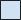 Ingresso (mês/ano): Bolsa:  Sim	  Não 	Se sim, qual agência de fomento: Tempo que possui bolsa:Desde Descreva resumidamente as seguintes informações:Cronograma inicial (como proposto no projeto):Cronograma executado:Breve síntese dos resultados e perspectivas futuras.Principais dificuldades na obtenção dos resultados:Autoavaliação (comente sobre seu desempenho):Anexar:parecer do orientador com breve descrição dos resultados obtidos, dificuldades encontradas, perspectivas futuras e desempenho do discente.Relatório com páginas iniciais, resumo, introdução, materiais e métodos, discussão, conclusão e referências (máximo 12 páginas).Formulário para avaliação de relatório científico de discente do PMPGCF: Docente AvaliadorNome:  Mestrado	  Doutorado Ingresso (mês/ano):Bolsa:  Sim	  Não	Se sim, qual agência de fomento:Parecer (breve relato):As atividades apresentadas no relatório são pertinentes ao nível do programa (mestrado ou doutorado) e ao tempo de permanência no programa?No caso de aluno bolsista, as atividades apresentadas no relatório são pertinentes ao nível do programa (mestrado ou doutorado) e ao tempo de permanência no programa, considerando a dedicação em tempo integral do bolsista?Com base no relatório apresentado você recomenda a renovação da bolsa?